Great travelersCall _____________Name ___________DiplomaDiploma number Date of issue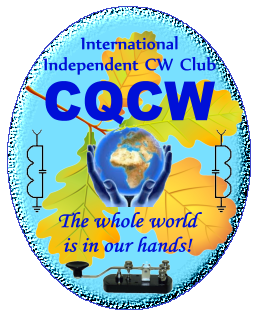 #1#2#3#4#5#6#7#8#9#10PrefixCountryContinentCallDateBandAntarcticaAN1A  Sov. Mil. Order of MaltaEU1S  Spratly Is.AS3A MonacoEU3B6, 7 Agalega & St. Brandon Is.AF3B8  MauritiusAF3B9  Rodriguez I.AF3C    Equatorial GuineaAF3C0  Annobon I.AF3D2    FijiOC3D2  Conway ReefOC3D2  Rotuma I.OC3DA  SwazilandAF3V    TunisiaAF3W, XV Viet NamAS3X   GuineaAF3Y  Bouvet I.AF3Y  Peter 1 I.AN4J, 4K AzerbaijanAS4L  GeorgiaAS4O  MontenegroEU4S  Sri LankaAS4U_ITU  ITU HQEU4U_UN  United Nations HQNA4W  Timor - LesteOC4X, 4Z IsraelAS5A  LibyaAF5B, C4, P3  CyprusAS5H-5I  TanzaniaAF5N  NigeriaAF5R MadagascarAF5T  MauritaniaAF5U  NigerAF5V TogoAF5W  SamoaOC5X  UgandaAF5Y-5Z KenyaAF6V-6W  SenegalAF6Y  JamaicaNA7O  YemenAS7P LesothoAF7Q MalawiAF7T-7Y AlgeriaAF8P  BarbadosNA8Q MaldivesAS8R GuyanaSA9A CroatiaEU9G GhanaAF9H MaltaEU9I-9J ZambiaAF9K KuwaitAS9L Sierra LeoneAF9M2, 4 West Malaysia AS9M6, 8 East Malaysia OC9N Nepal  AS9Q-9T Congo AF9U Burundi AF9V Singapore AS9X  Rwanda AF9Y-9Z Trinidad & Tobago SAA2 Botswana AFA3 Tonga OCA4 Oman ASA5 BhutanASA6 United Arab Emirates ASA7 Qatar ASA9 Bahrain ASAP Pakistan ASB China ASBS7  Scarborough Reef ASBU-BX Taiwan ASBV9P  Pratas I. ASC2 Nauru OCC3 Andorra EUC5 The Gambia AFC6 Bahamas NAC8-9 MozambiqueAFCA-CE Chile SACE0  Easter I. SACE0  Juan Fernandez Is. SACE0 San Felix & San AmbrosioSACM, CO CubaNACN Morocco AFCP Bolivia SACT Portugal EUCT3 Madeira Is. AFCU Azores EUCV-CX Uruguay SACY0 Sable I. NACY9 St. Paul I. NAD2-3 Angola AFD4 Cape Verde AFD6 Comoros AFDA-DR Germany EUDU-DZ PhilippinesOCE3 Eritrea AFE4 Palestine ASE5 N. Cook Is. OCE5 S. Cook Is. OCE6 Niue OCE7 Bosnia-Herzegovina EUEA-EH Spain EUEA6-EH6Balearic Is. EUEA8-EH8 Canary Is. AFEA9-EH9 Ceuta & Melilla AFEI-EJ IrelandEUEK Armenia ASEL Liberia AFEP-EQ Iran ASER Moldova EUES Estonia EUET Ethiopia AFEU-EW Belarus EUEX Kyrgyzstan ASEY Tajikistan ASEZ Turkmenistan ASF France EUFG, TO Guadeloupe NAFH, TO Mayotte AFFJ, TO Saint Barthelemy NAFK, TX New Caledonia OCFK, TX Chesterfield Is. OCFM, TO Martinique NAFO, TX Austral I. OCFO, TX Clipperton I.NAFO, TX French Polynesia OCFO, TX Marquesas Is. OCFP St. Pierre & Miquelon NAFR, TO Reunion I. AFFR/G, TO Glorioso Is. AFFR/J,E, TO Juan de Nova, EuropaAFFR/T, TO Tromelin I.AFFS, TO Saint Martin NAFT/W Crozet I. AFFT/X Kerguelen Is. AFFT/Z Amsterdam & St. Paul Is. AFFW Wallis & Futuna Is. OCFY French GuianaSAG, GX, M England EUGD, GT Isle of Man EUGI, GN Northern Ireland EUGJ, GH Jersey EUGM, GS Scotland EUGU, GP Guernsey EUGW, GC Wales EUH4 Solomon Is. OCH40 Temotu Province OCHA, HG HungaryEUHB SwitzerlandEUHB0 Liechtenstein EUHC-HD Ecuador SAHC8-HD8 Galapagos Is. SAHH Haiti NAHI Dominican Republic NAHJ-HK Colombia SAHK0 Malpelo I. SAHK0 San Andres & Providencia NAHL, DS Korea ASHO-HP Panama NAHQ-HR HondurasNAHS, E2 Thailand ASHVVaticanEUHZ Saudi Arabia ASI ItalyEUIS0, IM0 Sardinia EUJ2 Djibouti AFJ3 Grenada NAJ5 Guinea-Bissau AFJ6 St. Lucia NAJ7 Dominica NAJ8 St. Vincent NAJA-JS Japan ASJD1 Minami Torishima OCJD1 Ogasawara ASJT-JV MongoliaASJW SvalbardEUJX Jan Mayen EUJY Jordan ASK,W,N, AA-AK United States of America NAKG4 Guantanamo Bay NAKH0 Mariana Is. OCKH1 Baker & Howland Is.OCKH2 Guam OCKH3 Johnston I. OCKH4 Midway I. OCKH5Palmyra & Jarvis Is. OCKH5K Kingman ReefOCKH6,7 Hawaii OCKH7K Kure I. OCKH8 American Samoa OCKH8 Swains I. OCKH9 Wake I. OCKL, AL, NL, WL Alaska NAKP1 Navassa I.NAKP2 Virgin Is. NAKP3, 4 Puerto Rico NAKP5 Desecheo I. NALA-LN Norway EULO-LW Argentina SALX Luxembourg EULY Lithuania EULZ Bulgaria EUOA-OC Peru SAOD Lebanon ASOE Austria EUOF-OI FinlandEUOH0 Aland Is. EUOJ0 Market ReefEUOK-OL Czech Republic EUOM Slovakia EUON-OT Belgium EUOU-OW, OZ Denmark EUOX Greenland NAOY Faroe Is.EUP2 Papua New Guinea OCP4 ArubaSAP5 DPR of KoreaASPA-PI Netherlands EUPJ2 Curacao SAPJ4 Bonaire SAPJ5,6 Saba & St. EustatiusNAPJ7 St. Maarten NAPP-PY, ZV-ZZ Brazil SAPP0-PY0F Fernando de Noronha SAPP0-PY0SSt. Peter & St. Paul RocksSAPP0-PY0T Trindade & Martim Vaz Is. SAPZ SurinameSAR1FJ Franz Josef Land EURA-RZ 1-7, UA-UI European RussiaEURA2F, UA2 Kaliningrad EURA-RZ 8-0 UA-UI Asiatic Russia ASS0 Western Sahara AFS2 Bangladesh ASS5 Slovenia EUS7 Seychelles AFS9 Sao Tome & Principe AFSA-SM Sweden EUSN-SR Poland EUST Sudan AFSU Egypt AFSV-SZ, J4 Greece EUSV/A Mount Athos EUSV5, J45 Dodecanese EUSV9, J49 Crete EUT2 Tuvalu OCT30 W. Kiribati (Gilbert Is. ) OCT31 C. Kiribati (British Phoenix Is) OCT32 E. Kiribati (Line Is.) OCT33 Banaba I. (Ocean I.) OCT5, 6O Somalia AFT7 San Marino EUT8 Palau OCTA-TC Turkey EU ASTF Iceland EUTG, TD Guatemala NATI, TE Costa Rica NATI9 Cocos I. NATJ Cameroon AFTK Corsica EUTL Central Africa AFTN Republic of the Congo  AFTR Gabon AFTT Chad AFTU Cote d'Ivoire AFTY Benin AFTZ Mali AFUJ-UM Uzbekistan ASUN-UQ Kazakhstan ASUR-UZ, EM-EO Ukraine EUV2 Antigua & Barbuda NAV3 Belize NAV4 St. Kitts & Nevis NAV5 Namibia AFV6 Micronesia OCV7 Marshall Is. OCV8 Brunei Darussalam OCVA-VG, VO,VY Canada NAVK, AX Australia OCVK0 Heard I. AFVK0 Macquarie I. OCVK9C Cocos (Keeling) Is. OCVK9L Lord Howe I. OCVK9M Mellish Reef OCVK9N Norfolk I. OCVK9W  Willis I. OCVK9X Christmas I. OCVP2E  Anguilla NAVP2M  Montserrat NAVP2V  British Virgin Is. NAVP5 Turks & Caicos Is. NAVP6 Pitcairn I. OCVP6 Ducie I. OCVP8 Falkland Is. SAVP8, LU South Georgia I. SAVP8, LU South Orkney Is. SAVP8, LU South Sandwich Is. SAVP8, LU South Shetland Is. SAVP9 Bermuda NAVQ9 Chagos Is. AFVR Hong Kong ASVU India ASVU4 Andaman & Nicobar Is. ASVU7 Lakshadweep Is. ASXA-XI Mexico NAXA4-XI4 Revillagigedo NAXT Burkina Faso AFXUCambodia ASXW Laos ASXX9 Macao ASXY-XZ Myanmar ASYA, T6 Afghanistan ASYB-YH Indonesia OCYI Iraq ASYJ Vanuatu OCYK Syria ASYL Latvia EUYN  Nicaragua NAYO-YR  RomaniaEUYS  El Salvador  NAYT-YU Serbia EUYV-YY VenezuelaSAYV0 Aves I. NAZ2 Zimbabwe AFZ3 Macedonia EUZ6Kosovo (since 21.01.2018)EUZ8 Southern Sudan AFZA AlbaniaEUZB2 Gibraltar EUZC4 UK Sov. Base Areas on CyprusASZD7 St. Helena AFZD8 Ascension I. AFZD9 Tristan da Cunha & Gough I. AFZF Cayman Is. NAZK3 Tokelau Is. OCZL-ZM New Zealand OCZL7 Chatham Is. OCZL8Kermadec Is.OCZL9Auckland & Campbell Is.OCZPParaguay SAZR-ZUSouth Africa AFZS8Prince Edward & Marion Is. AF